INDICAÇÃO Nº 2592/2016Sugere ao Poder Executivo Municipal, que efetue a revitalização da camada asfáltica em cruzamento do Residencial Furlan.Excelentíssimo Senhor Prefeito Municipal, Nos termos do Art. 108 do Regimento Interno desta Casa de Leis, dirijo-me a Vossa Excelência para sugerir que, por intermédio do Setor competente, sejam efetuados serviços de revitalização da camada asfáltica no cruzamento dos Ruas Virgíneo Matarazzo com Dr. Felício Nogueira, Residencial Furlan.Justificativa:Moradores próximos alegam que, já efetuaram a solicitação, mas até o momento nada foi feito. Pedem a revitalização da camada asfáltica antes que algum acidente grave venha a ocorrer.Plenário “Dr. Tancredo Neves”, em 28 de abril de 2.016.Gustavo Bagnoli-vereador-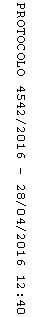 